§1047.  Information privilegedAll information transmitted to the bureau, the commission or its duly authorized representatives pursuant to this chapter is absolutely privileged and may not be made the subject matter or basis in any action of slander or libel in any court in this State.  The privileged nature of any such information may not limit or affect the use of that information in any prosecution or action to enforce Title 39‑A, section 324.  [PL 1991, c. 885, Pt. E, §36 (AMD); PL 1991, c. 885, Pt. E, §47 (AFF).]SECTION HISTORYPL 1979, c. 579, §7 (AMD). PL 1979, c. 651, §§8,47 (AMD). PL 1987, c. 77, §1 (AMD). PL 1991, c. 885, §E36 (AMD). PL 1991, c. 885, §E47 (AFF). The State of Maine claims a copyright in its codified statutes. If you intend to republish this material, we require that you include the following disclaimer in your publication:All copyrights and other rights to statutory text are reserved by the State of Maine. The text included in this publication reflects changes made through the First Regular and First Special Session of the 131st Maine Legislature and is current through November 1. 2023
                    . The text is subject to change without notice. It is a version that has not been officially certified by the Secretary of State. Refer to the Maine Revised Statutes Annotated and supplements for certified text.
                The Office of the Revisor of Statutes also requests that you send us one copy of any statutory publication you may produce. Our goal is not to restrict publishing activity, but to keep track of who is publishing what, to identify any needless duplication and to preserve the State's copyright rights.PLEASE NOTE: The Revisor's Office cannot perform research for or provide legal advice or interpretation of Maine law to the public. If you need legal assistance, please contact a qualified attorney.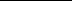 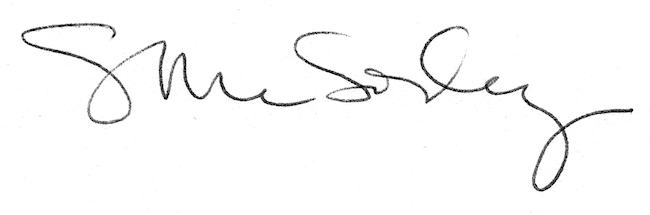 